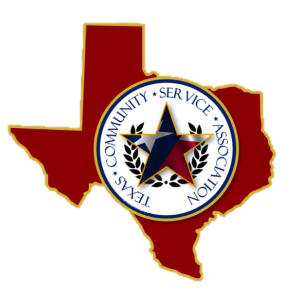 Board of Directors
2015-2018OFFICERS

President David L Peters
Smith County Juvenile Probation
Vice PresidentIsrael Tena
El Paso Juvenile ProbationTreasurerLonnie Rogers
33rd & 424th Judicial District CSCDSecretarySenae WilliamsVictoria County Juvenile Probation
Historian
Guadalupe GarzaBexar County CSCD BOARD MEMBERSSantos AguilarGillespie County CSCDChris Shirley
Gregg County Juvenile ProbationJoby McDanielCass County CSCD M’Leesa SealsHale County CSCDADVISORY COMMITTEEKarla BautistaJared GrimesTCSA SPECIAL BOARD MEETING ZOOM (virtual)October 19, 202110:00 AM – 11:00 AMCall Meeting to orderApprove minutes from special board meeting 6/21/2021 and 9/14/2021Ratification of previously approved minutesMembership Dues Luncheon Catering MenuStatus of Waco and conference plans-Topics and presentersHotelDoor PrizesCatering (George’s)Social EventsRegistrationTask assignmentsBoard Members up for re-election (Joby, Santos, & Senae)a.    Advisory position will all be up for election as well. Discussion/Additional New BusinessNext Meeting- Oct. 27, 2021    Adjourn Meeting